ZIEL/833/07-2018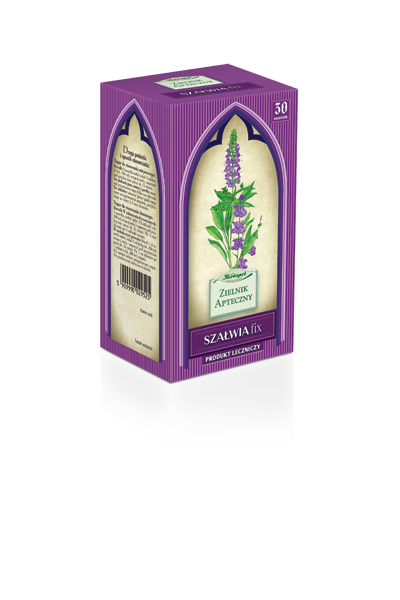 SZAŁWIA FIX,   z linii Zielnik  Apteczny   Szałwia fix  (Salviae folium) . Skład i postać: każda saszetka zawiera 1,2 g liścia szałwii. Zioła do zaparzania, w saszetkach. Wskazania: Tradycyjny produkt leczniczy roślinny stosowany: miejscowo: do płukania w stanach zapalnych jamy ustnej i gardła; w postaci okładów w łagodnych stanach zapalnych skóry; doustnie: w objawowym leczeniu umiarkowanych zaburzeń trawiennych objawiających się zgagą i wzdęciami; w nadmiernej potliwości. Przeciwwskazania: Nadwrażliwość na substancję czynną.Podmiot odpowiedzialny: Herbapol-Lublin S.A.  Dodatkowych informacji o produkcie udziela: Polpharma Biuro Handlowe Sp. z o.o., ul. Bobrowiecka 6, 00-728 Warszawa, www.polpharma.pl Tel.: +48 22 364 61 00, faks: +48 22 364 61 02. CHPL:2015.12.04.Tradycyjny produkt leczniczy roślinny z określonymi wskazaniami wynikającymi wyłącznie z długotrwałego stosowania.Przed użyciem zapoznaj się z ulotką, która zawiera wskazania, przeciwwskazania, dane dotyczące działań niepożądanych i dawkowanie oraz informacje dotyczące stosowania produktu leczniczego, bądź skonsultuj się z lekarzem lub farmaceutą, gdyż każdy lek niewłaściwie stosowany zagraża Twojemu życiu lub zdrowiu.